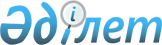 Об утверждении Правил выплаты средств на сохранение и развитие элитного семеноводства и племенного дела на 2002 годПостановление Правительства Республики Казахстан от 15 апреля 2002 года N 432



      В целях реализации 
 постановления 
 Правительства Республики Казахстан от 27 декабря 2001 года N 1715 "О реализации Закона Республики Казахстан "О республиканском бюджете на 2002 год" и поддержки отечественных сельскохозяйственных товаропроизводителей в обеспечении элитными семенами сельскохозяйственных культур, племенной продукцией (материалом) Правительство Республики Казахстан постановляет: 



      1. Утвердить прилагаемые Правила выплаты средств на сохранение и развитие элитного семеноводства и племенного дела на 2002 год. 



      2. Настоящее постановление вступает в силу со дня подписания и подлежит опубликованию. 

      

Премьер-Министр




      Республики Казахстан 





 Утверждены            



постановлением Правительства  



Республики Казахстан      



от 15 апреля 2002 года N 432  



Правила выплаты средств на сохранение и развитие






элитного семеноводства и племенного дела на 2002 год






 


1. Общие положения



      1. Настоящие Правила определяют общие условия и порядок субсидирования элитно-семеноводческих хозяйств и племенных заводов, племенных хозяйств, племенных и дистрибьютерных центров (далее - субъекты племенного животноводства) на сохранение и развитие элитного семеноводства и племенного дела за счет и в пределах средств, предусмотренных в республиканском бюджете на 2002 год по программе 038 "Сохранение и развитие элитного семеноводства и племенного дела". 



      2. Государственные субсидии предназначаются: 



      1) для частичного удешевления стоимости элитных семян сельскохозяйственных культур и племенного молодняка, семени производителей и племенного яйца (далее - племенная продукция (материал), реализованных отечественным товаропроизводителям; 



      2) на возмещение стоимости малочисленных и исчезающих видов племенных животных, приобретенных для формирования коллекционных стад; 



      3) на возмещение затрат по содержанию в племенных центрах племенных быков-производителей и племенных кур несушек; 



      4) на возмещение затрат на приобретение племенных быков-производителей и хранение их семени; 



      5) на возмещение стоимости приобретаемого специального технологического оборудования (далее - спецоборудование) для племенного дела. 



      3. Государственные субсидии выплачиваются аттестованным в установленном порядке элитно-семеноводческим хозяйствам и субъектам племенного животноводства за фактически реализованные отечественным сельскохозяйственным товаропроизводителям по удешевленной стоимости объемы элитных семян сельскохозяйственных культур районированных сортов, включенных в "Государственный реестр селекционных достижений, допущенных к использованию в Республике Казахстан" и племенной продукции (материала) в пределах установленных квот и сметы расходов. 



      4. Субсидирование мероприятий, указанных в пункте 2 настоящих Правил, осуществляется в рамках установленных Министерством сельского хозяйства Республики Казахстан квот и сметы расходов. 



      5. Нормативы субсидий на каждый вид элитных семян и племенной продукции (материала), а также мероприятий по их сохранению устанавливаются согласно приложению. 



      6. Элитно-семеноводческие хозяйства и субъекты племенного животноводства реализуют элитные семена сельскохозяйственных культур и племенную продукцию (материал) отечественным сельскохозяйственным товаропроизводителям самостоятельно по ценам, согласованным с Министерством сельского хозяйства Республики Казахстан, уменьшенным на размер выплачиваемой субсидии. 




 


2. Порядок выплаты субсидий на сохранение и развитие






племенного животноводства



      7. Для получения субсидий за реализацию племенной продукции (материала) по удешевленной стоимости: 



      1) субъекты племенного животноводства представляют по мере свершения сделок, но не позднее 5 декабря 2002 года в районный территориальный орган Министерства сельского хозяйства Республики Казахстан (далее - райтеруправление) следующие документы: 



      договор купли-продажи племенной продукции (материала); 



      копии платежных документов (в зависимости от вида платежа: перечисление - платежное поручение банка; за наличный расчет - приходный кассовый ордер; бартерная сделка (в исключительном случае) - договор и акт оприходования продукции); 



      2) государственный инспектор по племенному животноводству (далее - госплеминспектор) райтеруправления ежемесячно к 5 числу, но не позднее 5 декабря 2002 года представляет за предыдущий месяц сводный акт о реализации племенной продукции (материала) по району и акты целевого использования, заверенные начальником райтеруправления, с оригиналами договоров купли-продажи в областной территориальный орган Министерства сельского хозяйства Республики Казахстан (далее - облтеруправление); 



      3) облтеруправление проверяет правильность и достоверность представленных документов, составляет сводный акт о реализации племенной продукции (материала) по области, заверяет печатью и с оригиналами договоров купли-продажи и актов целевого использования племенной продукции (материала) представляет его ежемесячно к 10 числу в Министерство сельского хозяйства Республики Казахстан; 



      4) Министерство сельского хозяйства Республики Казахстан проверяет правильность составления представленных сводных актов о реализации племенной продукции (материала) областей на основе указанных в них объемов и нормативов на каждый вид племенной продукции (материала), определяет объемы причитающихся бюджетных денег и в пределах установленных квот реализации составляет сводную ведомость о реализации племенной продукции (материала) по республике. По мере выделения средств из республиканского бюджета для финансирования указанной программы до конца календарного года перечисляет причитающиеся субсидии на расчетные счета соответствующих субъектов племенного животноводства; 



      5) формы типового договора купли-продажи, акта целевого использования племенной продукции (материала), сводных актов о реализации племенной продукции (материала) по району, по области и сводной ведомости о реализации племенной продукции (материалу) по республике утверждаются приказом Министра сельского хозяйства Республики Казахстан. 



      8. Для возмещения затрат на приобретение и содержание племенных быков-производителей в племенном центре: 



      1) племенной центр представляет в Министерство сельского хозяйства Республики Казахстан один экземпляр договора или контракта на приобретение племенных быков-производителей отечественной или зарубежной селекции; 



      2) Министерство сельского хозяйства Республики Казахстан проверяет правильность и достоверность заключенных договоров или контрактов, соответствие закупаемых животных планам селекционно-племенной работы и перечисляет бюджетные деньги на расчетный счет племенного центра для приобретения племенных быков-производителей. После приобретения племенных быков-производителей племенной центр представляет в течение последующего месяца в Министерство сельского хозяйства Республики Казахстан копии всех платежных документов и актов оприходования; 



      3) для получения бюджетных денег на содержание приобретенного поголовья племенных быков-производителей и хранение их семени племенной центр представляет в Министерство сельского хозяйства Республики Казахстан один экземпляр расчетов по содержанию племенных быков-производителей и хранению их семени и по итогам каждого месяца представляет акты сверок и документы, подтверждающие фактические затраты по содержанию племенных быков-производителей и хранению их семени; 



      4) Министерство сельского хозяйства Республики Казахстан проверяет правильность представленных документов и до конца календарного года перечисляет бюджетные деньги на расчетный счет племенного центра. 



      9. Для возмещения затрат по содержанию поголовья племенных птиц в племенном хозяйстве по птицеводству: 



      1) племенное хозяйство по птицеводству представляет в Министерство сельского хозяйства Республики Казахстан один экземпляр оригинала договора или контракта по содержанию племенной птицы в течение первого полугодия 2002 года и по итогам каждого месяца представляет акты сверок и документы, подтверждающие фактические затраты по содержанию племенной птицы; 



      2) Министерство сельского хозяйства Республики Казахстан проверяет правильность и достоверность представленных документов и до конца календарного года перечисляет бюджетные деньги на расчетный счет племенного хозяйства по птицеводству. 



      10. Для возмещения стоимости спецоборудования, а также малочисленных и исчезающих видов племенных животных отечественной селекции, приобретаемых для формирования коллекционных стад в селекционно-генетических центрах: 



      1) совместным приказом Министра сельского хозяйства и Министра образования и науки Республики Казахстан утверждаются перечень и количество закупаемых спецоборудований, малочисленных и исчезающих видов племенных животных отечественной селекции для формирования коллекционных стад;

      2) селекционно-генетические центры представляют в Министерство сельского хозяйства Республики Казахстан один экземпляр договора (контракта) на приобретение племенных животных и спецоборудования;



      3) Министерство сельского хозяйства Республики Казахстан проверяет правильность и достоверность заключенных договоров (контрактов) и перечисляет бюджетные деньги на расчетный счет селекционно-генетического центра. Селекционно-генетические центры не позднее 30 декабря 2002 года осуществляют закуп племенных животных и спецоборудования, в течение последующего месяца представляют в Министерство сельского хозяйства Республики Казахстан копии всех платежных документов и актов оприходования. Министерство сельского хозяйства Республики Казахстан проверяет и оформляет актом наличие животных в коллекционных стадах и спецоборудования.  


<*>





     Сноска. В пункт 10 внесены изменения - постановлением Правительства РК от 10 декабря 2002 г.


 
 N 228г 
 


.






 


3. Порядок выплаты субсидий на сохранение и развитие






элитного семеноводства 



      11. Для получения субсидий за реализацию элитных семян сельскохозяйственных культур по удешевленной стоимости: 



      1) элитно-семеноводческие хозяйства подтверждают факт реализации отечественным сельскохозяйственным товаропроизводителям по удешевленной стоимости объемов элитных семян в пределах установленных квот, а районные территориальные управления - факт целевого использования отечественными сельскохозяйственными товаропроизводителями реализованных элитных семян в следующие сроки: 



      по озимым культурам - в апреле 2002 года и октябре-ноябре; 



      по яровым культурам - в июне 2002 года; 



      2) выплата денег за реализованные элитные семена производится за счет и в пределах средств, предусмотренных на эти цели в республиканском бюджете на текущий год, и квот, установленных для конкретных элитно-семеноводческих хозяйств: 



      по озимым культурам - в апреле-июле и ноябре-декабре; 



      по яровым культурам - в июле-декабре; 



      3) для подтверждения факта реализации элитных семян и получения субсидий элитно-семеноводческие хозяйства представляют в райтеруправления в сроки, указанные в подпункте 1) настоящего пункта, следующие документы: 



      сводный реестр по объемам фактической реализации элитно-семеноводческим хозяйством элитных семян в двух экземплярах: один для райтеруправления, второй - для Министерства сельского хозяйства Республики Казахстан; 



      документы, подтверждающие происхождение исходного материала для производства элитных семян (акты апробации и отчет об апробации питомников размножения, суперэлиты и элиты, а в случае приобретения питомников размножения и суперэлиты - аттестаты на семена); 



      справку районной лаборатории по экспертизе качества семян, аккредитованной в установленном порядке, о количестве и качестве проверенных элитных семян; 



      копии первичных платежных документов на реализованные элитные семена (накладных на отгрузку семян, счетов-фактур; в зависимости от вида платежа: при безналичных расчетах - платежных поручений с отметкой банка; при расчетах наличными деньгами - приходных кассовых ордеров, в случаях бартерных расчетов - договоров, доверенностей покупателей); 



      договор купли-продажи между элитно-семеноводческим хозяйством и покупателем элитных семян о количестве реализованных и приобретенных элитных семян. Договор купли-продажи составляется в четырех экземплярах: первый - для элитно-семеноводческого хозяйства, второй - для покупателя, третий - для райтеруправления, четвертый - для Министерства сельского хозяйства; 



      4) райтеруправления сверяют представленные копии первичных платежных документов (накладных на отгрузку семян, счетов-фактур, в зависимости от вида платежа платежных поручений с отметкой банка, приходных кассовых ордеров, в случаях бартерных расчетов - договоров, доверенностей покупателей) с оригиналами и заверяют своей печатью. Заверенные копии первичных платежных документов, один экземпляр сводного реестра по объемам фактической реализации элитных семян и один экземпляр договора купли-продажи оставляются на хранение в райтеруправлении; 



      5) райтеруправление представляет в облтеруправление следующие документы: 



      сводный реестр по объемам фактической реализации элитно-семеноводческим хозяйством элитных семян; 



      договор купли-продажи между элитно-семеноводческим хозяйством и покупателем элитных семян о количестве реализованных и приобретенных элитных семян; 



      акт о целевом использовании элитных семян; 



      справку по качеству семян районной лаборатории по экспертизе качества семян, аккредитованной в установленном порядке, о количестве и качестве проверенных элитных семян; 



      6) облтеруправление проверяет представленные документы, составляет сводный акт по области и направляет его в Министерство сельского хозяйства Республики Казахстан с приложением оригиналов документов, указанных в подпункте 5) настоящего пункта; 



      7) Министерство сельского хозяйства Республики Казахстан проверяет представленные документы, составляет сводный акт по объемам реализованных элитных семян по республике на основе установленных нормативов определяет объемы причитающихся элитно-семеноводческим хозяйствам бюджетных денег, составляет в двух экземплярах ведомость для выплаты субсидий и перечисляет причитающиеся суммы на расчетные счета элитно-семеноводческих хозяйств. 



      В территориальный орган Комитета казначейства Министерства финансов Республики Казахстан Министерство сельского хозяйства представляет один экземпляр ведомости; 



      8) формы типового договора купли-продажи, акта целевого использования элитных семян, сводных реестров по объемам фактической реализации элитно-семеноводческим хозяйством элитных семян, сводных актов по объемам реализованных элитных семян по области, по республике утверждаются приказом Министра сельского хозяйства Республики Казахстан. 




      Сноска. В пункт 11 внесены изменения - постановлением Правительства Республики Казахстан от 19 июля 2002 года N


  806 


  ; от 30 октября 2002 г. 


 N 1153 
 




 Приложение   



      Сноска. В приложение внесены изменения - постановлением Правительства Республики Казахстан от 19 июля 2002 года 


 N 806 


.





          Нормативы субсидий на каждый вид племенной продукции






        (материала) и элитных семян сельскохозяйственных культур,






                   а также мероприятий по их сохранению



					© 2012. РГП на ПХВ «Институт законодательства и правовой информации Республики Казахстан» Министерства юстиции Республики Казахстан
				
     1) нормативы субсидий на реализуемый племенной молодняк



___________________________________________________________________________

       Виды и породы животных            ! % удешевления  ! Норматив



                                         !от себестоимости!субсидии на 1 кг



                                         !племенной       !реализуемый



                                         !продукции       !живой массы, 



                                         !                ! тенге



___________________________________________________________________________



                  1                      !       2        !        3



___________________________________________________________________________



Крупный рогатый скот



В т.ч. молочного направления:



Чернопестрая                                     50                69



Красная                                          50                69



Бурая                                            50                69



Палевопестрая                                    50                69



Айрширская                                       50                69



В т.ч. мясного направления:



Казахская белоголовая                            50                63



Герефордская                                     50                63



Аулиекольская                                    50                63



Санта-гертруда                                   25                31



Галловейская                                     25                31



Овцы



В т.ч. тонкорунного направления



Казахский архаромеринос                          50                72



Североказахский меринос                          50                72



Южноказахский меринос                            50                72



Казахская тонкорунная                            50                72



Австралийский меринос (бараны-улучшатели)        50               300



Полутонкорунного направления:



Казахская полутонкорунная                        50                72



Акжаикская мясо-шерстная                         50                72



Цигайская                                        50                72



Мясо-сального направления:



Эдильбаевская                                    50                67



Казахская курдючная грубошерстная                50                62



Казахская курдючная полугрубошерстная            50                62



Атырауская курдючно-смушковая                    50                60



Каракульская                                     50                55



Свиньи



в том числе:



Крупная белая                                    50                94



Немецкая благородная                             25                50



Лошади



в том числе:



Спортивного направления:



Чистокровная верховая                            25                41



Ахалтекинская                                    25                41



Кустанайская                                     25                41



Русская рысистая                                 20                32



Продуктивного направления:



Казахская типа джабе                             50                75



Мугалжарская                                     50                75



Кушумская                                        50                75



Адаевская                                        50                75



Верблюды:



в т.ч. казахский бактриан                        50                60



__________________________________________________________________________



     2) норматив субсидий на одну дозу семени



__________________________________________________________________________



       Вид племенной продукции           ! % удешевления  ! Норматив



                                         !от себестоимости!субсидии на 1 



                                         !племенной       !дозу семени,



                                         !продукции       !тенге  



                                         !                !



___________________________________________________________________________



Семя быков-производителей                        40                140



___________________________________________________________________________



     3) нормативы субсидий на одно реализованное племенное яйцо



___________________________________________________________________________



       Вид племенной продукции           ! % удешевления  ! Норматив 



                                         !от себестоимости!субсидии на 1



                                         !племенной       !штуку



                                         !продукции       !племенного



                                         !                !яйца, тенге



___________________________________________________________________________



Яйцо куриное (яичное) на племенные цели          50                8



Яйцо куриное (мясное) на племенные цели          50               14



Яйцо утиное на племенные цели                    25               12



___________________________________________________________________________



     4) Нормативы субсидий на 100 процентов стоимости:



     малочисленных, исчезающих видов племенных животных, приобретаемых 



для создания коллекционных стад в селекционно-генетических центрах;



     приобретаемых племенных быков-производителей для племенного центра;



     приобретаемого спецоборудования для селекционно-генетических центров,



в которых содержатся коллекционные стада малочисленных, исчезающих видов



племенных животных.



     5) Нормативы субсидий на 100 процентов затрат:



     по содержанию племенных быков-производителей в племенном центре;



     по содержанию племенных птиц в первом полугодии 2002 года в племенном



хозяйстве по птицеводству;



     6) нормативы субсидий элитных семян сельскохозяйственных культур



___________________________________________________________________________



            Вид продукции                ! % удешевления  ! Норматив 



                                         !на одну тонну   !субсидии на



                                         !                !1 тонну,



                                         !                !тыс. тенге



___________________________________________________________________________



Зерновые и зернобобовые, кроме озимых        до 40               11,926



культур, кукурузы и риса



Озимые культуры                              до 40               14,667



Кукуруза                                     до 40               30,000



Рис                                          до 40               16,000



Подсолнечник                                 до 40               40,000



Прочие масличные культуры                    до 40               16,000



Картофель                                    до 40               28,000



Люцерна                                      до 40              120,000



Прочие многолетние травы                     до 40               46,000



Однолетние травы                             до 40               12,000



Сахарная свекла                              до 40               16,000



Хлопок                                       до 40               22,000
